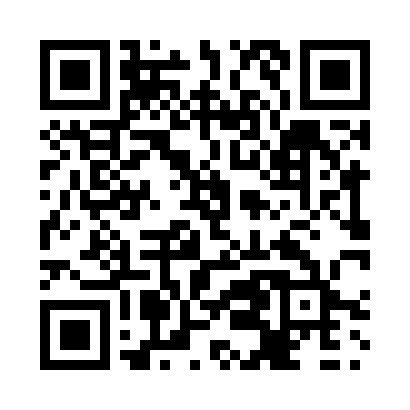 Prayer times for Balderson, Ontario, CanadaWed 1 May 2024 - Fri 31 May 2024High Latitude Method: Angle Based RulePrayer Calculation Method: Islamic Society of North AmericaAsar Calculation Method: HanafiPrayer times provided by https://www.salahtimes.comDateDayFajrSunriseDhuhrAsrMaghribIsha1Wed4:205:541:026:038:119:462Thu4:185:521:026:038:139:483Fri4:165:511:026:048:149:504Sat4:145:501:026:058:159:515Sun4:125:481:026:068:169:536Mon4:105:471:026:068:189:557Tue4:085:451:026:078:199:578Wed4:065:441:026:088:209:589Thu4:045:431:026:088:2110:0010Fri4:025:421:026:098:2210:0211Sat4:015:401:026:108:2410:0412Sun3:595:391:026:118:2510:0513Mon3:575:381:026:118:2610:0714Tue3:555:371:026:128:2710:0915Wed3:545:361:026:138:2810:1116Thu3:525:351:026:138:2910:1217Fri3:505:341:026:148:3010:1418Sat3:495:331:026:158:3210:1619Sun3:475:321:026:158:3310:1720Mon3:465:311:026:168:3410:1921Tue3:445:301:026:168:3510:2122Wed3:435:291:026:178:3610:2223Thu3:415:281:026:188:3710:2424Fri3:405:271:026:188:3810:2525Sat3:395:261:026:198:3910:2726Sun3:375:261:026:208:4010:2827Mon3:365:251:036:208:4110:3028Tue3:355:241:036:218:4210:3129Wed3:345:231:036:218:4310:3330Thu3:325:231:036:228:4310:3431Fri3:315:221:036:228:4410:36